台北和平基督長老教會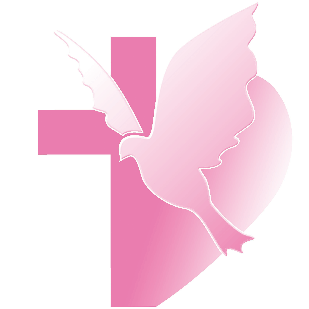 【根植於基督—謹慎來建造】(華語)【釘根佇基督—謹慎來起造】(台語)主日禮拜程序【講道大綱】前言信仰的安全帶經文詮釋	以賽亞的時代	以賽亞的工作	回應呼召在挑戰中的教會下一代	世界的法則與價值觀	瑪門與上帝	進入狼群的羊	教會中的安全帶同工缺乏的邀請結語【行動與問題】1.我們有為自己準備甚麼來面對生命的突發事故嗎？2.今天牧師對於安全帶的詮釋，我們怎麼理解呢？3.參與禱告會、參與兒主老師、團契輔導，或是帶領小組，我們願意怎麼回應上帝的呼召呢？【金句】 我又聽見主的聲音說：「我可以差遣誰呢？誰肯為我們去呢？」我說：「我在這裡，請差遣我！」以賽亞書6:8【本週樂活讀經進度】【重要事工消息】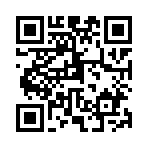 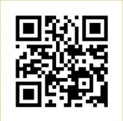 代表本主日有聚會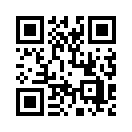 33前言	去年年初開始，我開始運動。在教會裡，真的受到兄姊十分的照顧，常常有吃不完的東西，甚至孩子小的時候，零食糕餅真的吃不完。最後因為怕過期，常常不知不覺的就跑進我的肚子裡。去年年初發現，身體的負荷實在有點太重了，便開始運動。一開始逼著自己，每天要到家裡附近的學校，兩百公尺的操場跑個十圈。剛開始真的很辛苦，尤其繞著圈圈跑，還要記得自己跑到第幾圈，總覺得隨時都想要放棄。不過很快的就發現，跑步真的很有成效，三個月就減了三公斤，使得自己有了繼續努力的動力。	不過去年因為疫情升溫的緣故，學校不開放了，使得我只好找附近社區繞著跑，不過很快的發現，大家實在很害怕彼此傳染，能不出門，最好不要出門。這個時候我只能想想有沒有可以不出門還能做的運動。很快的，我發現跳繩還蠻不錯的，最少對我的身體來說，有很大的幫助。因為去年初，雖然因為跑步前三個月減了三公斤，但是後來，體重也就不上不下的過了三個月。六七月疫情升溫，改到家裡跳繩，體重竟然繼續往下降了。雖然體重下降的速度不是很明顯，但是一點一點，也讓自己感受到身體好像健康了一點。	只是到了去年十一月份，雖然體重穩定的一點一滴往下，但是進入寒冷天氣的食物，吸引力還是太大了。使得雖然運動如常，不過體重開始上下飄動，這個時候，我的體重跟去年初，差了大概八公斤。也就是減了八公斤，心裡有個聲音說，沒關係，有在運動就好，冬天嘛！多吃一點還好啦！	到了今年一月分，有時候天氣冷，實在想多睡一點，早上來不及運動，想著沒問題，晚上回家還可以做，畢竟跳繩嘛！想做隨時都可以做。然後晚上回家，剛吃完飯覺得不適合，要睡覺之前也覺得不適合，二月份、三月份…還有一天沒一天的跳，到了四月份就幾乎不跳了。當時體重雖然上升了一點點，不過心裡跟自己說，比起去年初還是少很多，現在在忙，等忙完了再說。一不小心就拖到了八月底，有一天忽然驚覺，減掉的八公斤，已經跑回來五公斤了。從上次講道完到現在，我又恢復了一週最少跑四天，每天兩公里的運動，不過不知道為什麼，那個痛苦指數感覺比去年開始跑步還要高。只能說，要建立一個好習慣很不容易，但是要毀了一個習慣，只要幾個甜蜜的小藉口，輕輕鬆鬆就破壞了。推雅推喇教會	今天我們要一起來看啟示錄提到的第四個教會推雅推喇教會。這個教會所在的地方，雖然是一個很重要的交通要道，但是相對於港口城市來說，顯得比較沒有那麼繁榮，其中雖然依然有許多的商業公會，但是沒有太大的宗教聚會。相對於有皇帝神廟，或是大型神廟的城市，人們對於宗教的包容度顯得更高一些。甚至對於沒有宗教的人，也採取比較包容無所謂的態度，除非太明顯的不合群，否則大家也都彼此尊重的過生活。	在這樣環境下的基督徒生活壓力是比其他地區的教會容易一些，但是商業公會的祭拜，對皇帝的崇敬行為，依然影響著這群人的經濟活動。有當時的紀錄指出，大部分的基督徒，早上很早就起床在一個固定的地方聚會，有唱詩，然後向基督發誓不犯罪、不偷竊、不強奪、不犯姦淫、不違背信仰、要認罪悔改，聚會後分著麵包一起吃。對其他人來說，這是一群溫和道德高尚的人們，只是堅持相信耶穌，這點比較令人難以理解，畢竟在許多城市，甚至有人會因為相信耶穌而遭受傷害。耶洗別是誰？	不過這群人並沒有太過讓人覺得難以接受，格格不入，因為他們除了堅守信仰，在許多行動上，配合度也是很高的。我們之前有分享過，啟示錄是使用啟示文學的手法寫的，也就是說，文字中藉由許多故事敘事的情節，其中包含猶太人熟知的人物與事件來表達一些明顯的社會現象。譬如在給別迦摩教會的提醒提到了巴蘭，而在今天給推雅推喇教會的時候，就引用了耶洗別來提醒教會的錯誤。	耶洗別是誰？她是信仰巴力的西頓王的女兒，也是以色列王亞哈的王后。她在北國以色列的撒馬利亞建造巴力的廟，在廟裡為巴力築壇。其中最令人印象深刻的兩件事情，就是先知以利亞大戰數百位敬拜巴力的祭司，在山頂上，擺上祭壇，獻上祭物，然後這數百位祭司，不管怎麼祈求，祭物完全不為所動，反倒是以利亞要求在祭物上倒了許多的水，卻在他祈求上帝的時候，祭壇上的祭物，很快的就被天上降下的火給燒盡了。在這場先知祭司的大戰中，巴力的祭司明顯的毫無力量，以利亞藉此大勝的機會，要求眾人殺了所有的巴力先知，卻也得罪了耶洗別，耶洗別甚至下重誓「明日約在這時候，我若不使你的性命像那些人的性命一樣，願神明重重地降罰與我。列上19:2」	第二件事情，就是亞哈王看中一個名叫拿伯的人的葡萄園。不過亞哈王不敢太明顯的侵占別人的產業，這個時候耶洗別獻計，叫兩個人做假見證，說拿伯褻瀆上帝和君王，使得眾人將拿伯用石頭砸死，進而接收拿伯的產業。	為什麼會提到耶洗別？因為推雅推喇教會的人們雖然敬拜上帝，但是為了生活，參與商業公會的各種祭拜活動，與這些人一起吃慶賀神明的宴席。啟示錄的作者，透過耶洗別提醒這群人，他們的信仰與生活雖然值得嘉許，但是混雜於其他宗教的行為，就是對上帝的不忠。這樣的人看似可以得到與世界融洽相處的好處，卻會失去上帝的祝福與帶領，最終陷於患難之中。撒但深奧之理	而推雅推喇教會的另外一個問題則是，人們太過於追求知識的詮釋，而越來越偏離真實在上帝話語上面的實踐。我們之前有談到，撒但這個字的原文，指的是敵對者，通常不是說有一個實體的鬼魔，而是在啟示文學中，透過一個稱呼來指稱這個現象，與這個帶來巨大錯誤影響力的力量。	而啟示錄的作者提到，當人們以撒但深奧之理來為自己的錯誤行為辯解的時候，聽起來好像有道理，但是卻是偏離上帝的道理，陷入滅亡的陷阱。其中可能有人更是追求一種特別的知識，想要直接連結於上帝，學者認為是諾斯底教派初期概念，追求特別知識的一群人。這些人，以自己能知道一些特別的啟示為榮，也認為自己掌握有上帝話語的力量，能比別人離上帝更近一點。終日談論好像難懂的信仰語言，不過行動卻越來越偏離上帝的教導，譬如可能會有人說，參與工會祭拜的行為沒關係，只要在心裡相信上帝就好。而這些看似為了讓人在生活困境中解套的說法，卻也容易讓人一點一滴慢慢地遠離上帝話語的祝福。不得不然的生活現實？	談到這裡，我相信一定很多兄姊會很有感覺，因為這些話也正挑戰著我們今日的生活。在生活中與同事吃飯不再禱告，避免被人冠上奇怪的標籤。甚至有些兄姊明確的表示，不要讓人知道自己是基督徒，因為這樣很容易被別人情緒勒索，另外如果公司行號有春節或是特別拜拜祈福的時刻，好像不跟著一起拜，很容易被看成怪人。	事實上除了宗教上的衝突，更大的是價值觀的挑戰。我們可以從許多戲劇看到，許多人對於性行為的態度，是開放並覺得無所謂的。而藉由不正常的金錢交流，得著工作上的便利，也是許多人習以為常的行為模式。不在世界當基督徒，是因為「基督徒」這三個字，就像個大帽子，一蓋下來，很多世界的生活常態，都不能做。而別人可以，基督徒不行，限制變多了，好像機會就會變少了。	有些兄姊甚至會問「牧師，難道我們沒有力量對抗，就是我們的錯？你怎麼知道，上帝不是藉由這些與世界和好的行動，讓福音傳開來？而且如果要我們不這樣做，除非上帝賜我工作，賜我美好的婚姻，賜我好機會。否則只是說上帝不喜悅甚麼，這未免太不負責任了吧！」	推雅推喇教會正面臨了與我們同樣的問題。不一樣的是，他們的處境可能更糟，挑戰可能更大。而我們卻是有機會跳出這樣困境的。好人好事壞結果？	在繼續分享下去以前，我們先來談談另一個問題，那就是好人一定做好事嗎？有一個大家都很熟悉的故事，雖然有很多版本，但是大概是說，一個孩子小時候拿了同學的東西回家，本來以為會被媽媽斥責，沒想到媽媽沒有斥責他，甚至默許他這樣的行為。結果孩子年齡越來越大，偷的東西也越來越大，直到被抓要刑罰的時候，他說要跟媽媽講悄悄話，在母親靠近的時候，咬掉了母親的耳朵，並控訴他的媽媽為什麼不從小告誡他偷東西是錯誤的。這個故事裡面的媽媽，在孩子還沒有被抓的時候，對孩子來說是否是個「好媽媽」呢？	常常有人會來教會借錢，說要回家，說肚子餓。基本上這個在路上我相信許多兄姊也見過，有人說，寧可相信人都有缺乏的時刻，給予及時的幫助，不應該顧慮太多。不過如果你接觸這類的人多一點，你會發現，當你問他住哪裡，你表達要幫他買車票，或者買便當給他的時候，他反而會一臉的嫌棄，好像你不願意給他錢，你很沒有愛心。只是給錢，真的能幫助這些人嗎？	最後一個例子，我以前曾經在一個工地裡面設置系統，其中有一個控制室要架設高架地板，我請一個基督徒的同事，協助在那個地方當監工。整個工程在施作的過程中，我本來是放心地交給他管理，沒想到業主忽然打電話來跟我抱怨，說我同事沒有跟他確認施作的細節，其中有些地方，因為要置放機櫃擺放設備，需要特別的處理，但是因為他沒有跟業主協調，已經施作的地方，業主要他想辦法處理，他竟然跟業主表示「不可能」。業主氣得說，如果不可能，那就要把所有鋪設好的東西全部拆掉重做。沒想到這個同事卻表示「好啊！那就全部拆掉重做。」這是一個很認真的同事，做事也十分的一板一眼。若要說他是一個好人，絕對是認真工作的好人；而他做事情也是一板一眼，十分的仔細。不過這樣的好，差點讓公司賠了一百多萬。	好人做好事卻不一定有好的結果，那是因為這裡的「好」，不見得是正確的「好」，常常是我們感受上的「好」。就像是老師不出功課不點名，被學生說是好老師；剛做完膝蓋置換手術，陪伴復健的人，不設定標準，讓怕痛的病人不積極的復健，被認為是好的陪伴。這樣真的是好嗎？透過上帝話語建造根基	回到我們本來在談的主題，當我們的生活遇到了困境，我們看似無能為力，只能隨波逐流的時候，這個信仰真的能幫助我們甚麼嗎？除了禱告祈求神蹟奇事發生，我們還能做些甚麼嗎？當然可以，不然我們就會像剛剛所講的，我們一群看似好人的人，我們做我們以為的好事，卻總是陷入更大的錯誤中，而不自知。「那得勝又遵守我命令到底的，我要賜給他權柄制伏列國；啟2:26」啟示錄的作者明確的指出，得勝也就是不陷入世界錯誤，又遵行上帝命令，也就是認真瞭解上帝法則的人。將得到權柄制伏列國，也就是得到超越世界法則活出精采生命的人。請容許我將整句話再說一次。「不陷入世界錯誤，認真瞭解上帝法則的人，將得到超越世界法則，成為活出精采生命的人」。	許多人，從小到大在教會長大，總覺得聖經故事有聽就好；只要相信上帝，有事情的時候好好禱告，甚至找個有能力的人幫忙禱告就好；有時間出現在教會與人互動就很不錯了，畢竟肢體互動，在需要幫忙的時候，總能找到人幫忙，而不至於孤立無援。只是這樣的信仰，真的有辦法持續嗎？當我們的生命在財務管理，在情感互動，在親子關係張力與各樣的生活的挑戰中，如果上帝的話不能成為建立我們的幫助，呼口號並無法幫助我們持守我們的信仰。	尤其對於聖經中上帝的話，記錄著千百年來人們與上帝互動的智慧，我們豈能以為聽聽講道、講座與各種分享，就能明白甚麼？不在肢體中分享上帝的話，不在信仰造就中裝備更多對於聖經的瞭解，不在真實的生活中體驗信仰所帶來的價值，我們被世界帶走是自然不過的。畢竟我們接觸這個世界聲音的時間，比讀上帝話語的時間多太多了。在不同的神學詮釋中，經歷上帝主權的合一	當然有兄姊會說，我聖經讀了也認真思考了，但是我理解的上帝，跟你理解的上帝，就是不一樣啊！難道你一定是對的嗎？我當然不一定是對的！但是當我們都以上帝的話為素材，來面對生命所發生的挑戰一起來思考，我們就有機會像耶路撒冷會議所帶來的結果一樣，縱使我們都太有限，但是因著在上帝話語裡面彼此謙卑的對話，一起找尋在此時此刻，最適合的路來。	可能有些兄姊不知道耶路撒冷會議是甚麼。初代基督徒本來傳福音的對象，主要是以猶太人為主，但是保羅因著耶穌特別的呼召，將福音傳揚的對象放在了非猶太人的族群中。這個時候，對猶太人而言的外邦人，到底要怎麼做，才算是歸入上帝的門下，成為跟隨基督的人，大家就有了各自的看法，與激烈的辯論。這紀錄在使徒行傳第十五章，最後大家做出了外邦人不用行割禮，只要禁戒一些當時不好的風俗文化即可。	也就是說，如果我們不讀上帝的話，我們不花時間認識討論上帝的話在我們生活中所帶來的價值，我們沒有面對挑戰的智慧，我們或許是一個好人，但是面對各樣困境，我們依然無力回應。結語	好人不一定做好事，持守正道需要智慧、對話與一群願意一起面對的兄姊。事實上，當我們透過啟示錄的作者，清楚的指出推雅推喇教會問題的同時，也正是我們需要面對信仰世俗化，或者信仰變成了深奧難懂的學術語言這樣的處境。其中我們願意一起面對，一起學習，一起分享與討論這成為我們很重要努力的方向。沒錯，今天的經文，是啟示錄的作者，對教會所說的話，而教會就是一群回應基督的人所聚集的全體。	當然對許多兄姊來說，馬上改變生活的型態，甚至在還未脫離的困境中，要有力量改變，真的很不容易。牧師邀請大家，如果你還沒有參與在各部門的禱告會中，是否能在每周四晚上七點半，打開教會直播的網站，一起來參加禱告會，聖靈的工作將帶來超出我們想像的力量的。你可以在工作休息的空檔聽，或者一邊搭車，一邊吃飯一邊聽。如果你願意，甚至跟你兄姊分享，你願意，只是需要有人提醒，讓我們彼此提醒，在周四晚上，七點半到八點半，只要時間可以，就一起來禱告。 今天一開始我提到我最近又開始努力恢復運動習慣了。事實上我會不會擔心說出來，以後常常有兄姊關心我，牧師還跑步嗎？其實有一點，畢竟運動習慣，很難養成，很容易放棄。不過我知道，在上帝的法則裡，知道是好的不去做，最後受苦的還是自己。兄姊如果真的詢問或關心，也都是善意的，這在主內肢體之間，是好的循環，反而是沒有人在乎，自己的確很容易偷懶放棄。	就像今天我們會一起守的聖餐，那不只是一個紀念主的儀式，更是一個透過耶穌的身體與血連結我們，提醒我們彼此成為肢體的時刻。當我們明白我們是主內的肢體，我們必然成為彼此的扶持，體貼彼此的軟弱，學習成為別人祝福的方式彼此對待。在上帝的應許中，因為同心持守，路雖然依然不好走，卻能充滿盼望。耶穌提醒推雅推喇教會的話，更是清楚的激勵著我們，持守真道直到主來，上帝將在我們當中，建立上帝的國度。聖靈向我們所說的話，凡有耳的，就應當聽。第一堂禮拜講 道：陳光勝牧師講 道：陳光勝牧師第二堂禮拜講 道： 講 道： 講 道： 講 道： 陳光勝牧師陳光勝牧師司 會：林芷伊執事司 會：林芷伊執事司 會：司 會：司 會：司 會：潘璦琬執事潘璦琬執事司 琴：林純純執事司 琴：林純純執事司 琴：司 琴：司 琴：司 琴：邱淑貞牧師邱淑貞牧師領 詩：領 詩：領 詩：領 詩：姚敬華弟兄姚敬華弟兄同心歌頌預備心敬拜上帝預備心敬拜上帝預備心敬拜上帝預備心敬拜上帝預備心敬拜上帝預備心敬拜上帝會眾會眾會眾序樂安靜等候神安靜等候神安靜等候神安靜等候神安靜等候神安靜等候神司琴司琴司琴宣召司會司會司會聖詩第一堂(華) 新聖詩 第268首「兄弟姊妹歡欣進入聖殿」(華) 新聖詩 第268首「兄弟姊妹歡欣進入聖殿」(華) 新聖詩 第268首「兄弟姊妹歡欣進入聖殿」(華) 新聖詩 第268首「兄弟姊妹歡欣進入聖殿」(華) 新聖詩 第268首「兄弟姊妹歡欣進入聖殿」會眾會眾會眾聖詩第二堂(台) 新聖詩 第268首「兄弟姊妹歡喜進入聖殿」(台) 新聖詩 第268首「兄弟姊妹歡喜進入聖殿」(台) 新聖詩 第268首「兄弟姊妹歡喜進入聖殿」(台) 新聖詩 第268首「兄弟姊妹歡喜進入聖殿」(台) 新聖詩 第268首「兄弟姊妹歡喜進入聖殿」會眾會眾會眾信仰告白使徒信經使徒信經使徒信經使徒信經使徒信經會眾會眾會眾祈禱司會司會司會啟應 新聖詩 啟應文40以賽亞6 新聖詩 啟應文40以賽亞6 新聖詩 啟應文40以賽亞6 新聖詩 啟應文40以賽亞6 新聖詩 啟應文40以賽亞6會眾會眾會眾獻詩第一堂你曾否你曾否你曾否你曾否你曾否亞伯拉罕樂團亞伯拉罕樂團亞伯拉罕樂團獻詩第二堂PACEM 平安PACEM 平安PACEM 平安PACEM 平安PACEM 平安男聲詩班男聲詩班男聲詩班聖經以賽亞書6:1-13以賽亞書6:1-13以賽亞書6:1-13以賽亞書6:1-13以賽亞書6:1-13司會司會司會講道我在這裡，請差遣我我在這裡，請差遣我我在這裡，請差遣我我在這裡，請差遣我我在這裡，請差遣我陳光勝牧師陳光勝牧師陳光勝牧師回應詩第一堂(華) 新聖詩 第558首「求主向我清楚闡明」(華) 新聖詩 第558首「求主向我清楚闡明」(華) 新聖詩 第558首「求主向我清楚闡明」(華) 新聖詩 第558首「求主向我清楚闡明」(華) 新聖詩 第558首「求主向我清楚闡明」會眾會眾會眾回應詩第二堂(台) 新聖詩 第558首「懇求救主對我講明」(台) 新聖詩 第558首「懇求救主對我講明」(台) 新聖詩 第558首「懇求救主對我講明」(台) 新聖詩 第558首「懇求救主對我講明」(台) 新聖詩 第558首「懇求救主對我講明」會眾會眾會眾奉獻新聖詩 第382首 第1、5節新聖詩 第382首 第1、5節新聖詩 第382首 第1、5節新聖詩 第382首 第1、5節新聖詩 第382首 第1、5節會眾會眾會眾報告交誼 司會司會司會祝福差遣第一堂(華) 新聖詩 第403首「主，差遣我」(華) 新聖詩 第403首「主，差遣我」(華) 新聖詩 第403首「主，差遣我」(華) 新聖詩 第403首「主，差遣我」(華) 新聖詩 第403首「主，差遣我」會眾會眾會眾祝福差遣第二堂(台) 新聖詩 第403首「主，差遣我」(台) 新聖詩 第403首「主，差遣我」(台) 新聖詩 第403首「主，差遣我」(台) 新聖詩 第403首「主，差遣我」(台) 新聖詩 第403首「主，差遣我」會眾會眾會眾祝禱陳光勝牧師陳光勝牧師陳光勝牧師阿們頌會眾會眾會眾尾頌第二堂願主賜福保護您願主賜福保護您願主賜福保護您願主賜福保護您男聲詩班男聲詩班男聲詩班殿樂司琴司琴司琴第三堂禮拜講 道：陳光勝牧師講 道：陳光勝牧師講 道：陳光勝牧師講 道：陳光勝牧師司 琴：黃俊諺弟兄司 琴：黃俊諺弟兄司 琴：黃俊諺弟兄司 琴：黃俊諺弟兄司 琴：黃俊諺弟兄司 會：趙國玉長老司 會：趙國玉長老司 會：趙國玉長老司 會：趙國玉長老領 詩：陳非比姊妹領 詩：陳非比姊妹領 詩：陳非比姊妹領 詩：陳非比姊妹領 詩：陳非比姊妹敬拜讚美會眾會眾會眾信仰告白使徒信經使徒信經使徒信經使徒信經使徒信經使徒信經會眾會眾會眾消息報告司會司會司會歡迎禮司會司會司會守望禱告司會司會司會奉獻委身新聖詩 第382首 第1、5節新聖詩 第382首 第1、5節新聖詩 第382首 第1、5節新聖詩 第382首 第1、5節新聖詩 第382首 第1、5節新聖詩 第382首 第1、5節會眾會眾會眾聖經以賽亞書6:1-13以賽亞書6:1-13以賽亞書6:1-13以賽亞書6:1-13以賽亞書6:1-13以賽亞書6:1-13司會司會司會證道信息我在這裡，請差遣我我在這裡，請差遣我我在這裡，請差遣我我在這裡，請差遣我我在這裡，請差遣我我在這裡，請差遣我陳光勝牧師陳光勝牧師陳光勝牧師回應詩歌差遣我差遣我差遣我差遣我差遣我差遣我會眾會眾會眾祝禱陳光勝牧師陳光勝牧師陳光勝牧師阿們頌會眾會眾會眾日期11/14(一)11/15(二)11/16(三)11/17(四)11/18(五)進度約翰壹書4約翰壹書5約翰貳書約翰参書猶大書禮拜類  別類  別時  間場  地場  地上週人數上週人數禮拜第一堂禮拜第一堂禮拜主日  8：30五樓禮拜堂     實體  40/線上42五樓禮拜堂     實體  40/線上4282349禮拜第二堂禮拜第二堂禮拜主日 10：00三、四樓禮拜堂 實體167/線上60三、四樓禮拜堂 實體167/線上60227349禮拜第三堂禮拜第三堂禮拜主日 11：30五樓禮拜堂     實體  27/線上13五樓禮拜堂     實體  27/線上1340349禱告會類別類別時間本週本週上週/次下次聚會日期禱告會類別類別時間場地內容 / 主理人數下次聚會日期禱告會第一堂會前禱告第一堂會前禱告主日  8：20五樓禮拜堂教牧團隊511/20禱告會第二堂會前禱告第二堂會前禱告主日  9：50三樓禮拜堂教牧團隊911/20禱告會第三堂會前禱告第三堂會前禱告主日 11：00五樓禮拜堂敬拜團411/20禱告會禱告會禱告會週四 19：301F01蔡維倫牧師   實體15/線上112611/17禱告會早禱會早禱會週五  8：402F02 陳群鈺姊妹511/18團契聚會松年團契松年團契主日  8：401F01鄭維新長老1211/20團契聚會成人團契成人團契主日  9：00三樓禮拜堂獻詩練習3511/20團契聚會成人團契成人團契主日 11：302F02練詩3511/20團契聚會婦女團契婦女團契週二10：001F01攝影與咖啡/許弘一3911/15團契聚會方舟團契方舟團契週日13：307F03邱淑貞牧師1311/20團契聚會青年團契青年團契週六19：001F01專講911/19團契聚會少年團契少年團契週六19：00B2禮拜堂信仰活動2611/19小組聚會腓立比小組主日每月第1、3主日11:306F02陳詞章小組長411/20小組聚會腓立比小組主日每月第3主日11:306F01謝敏圓長老11/20小組聚會喜樂小組主日每主日10:006F05劉永文弟兄1111/20小組聚會活水小組主日每月第2主日11:307F05吳雅莉牧師812/11小組聚會大數小組主日每月第1、3主日11:307F06許素菲執事611/20小組聚會橄欖小組主日每月第2主日12:006F01卓璇慧執事312/11小組聚會依一小家主日每月第2、4主日11:306F02蔡雅如姊妹711/27小組聚會畢契小家主日每主日下午14:00B101洪婕寧姐妹911/20小組聚會新婚迦拿小組主日每月第3主日13:107F03邱淑貞牧師11/20小組聚會宗翰小組主日每主日晚上9:00線上聚會蔡宗翰弟兄-11/20小組聚會甘泉小組週二每週二10:006F03讀書，神是愛1011/15小組聚會新苗小組週二每週二19:00線上聚會陳群鈺小組長1211/15小組聚會安得烈小組10B週二每月第1、3週二19:306F02詹穎雯執事11/22小組聚會路加小組週二每月第3週二19:307F06周德盈小組長1011/22小組聚會長輩小組三每週三 9:451F長輩分享、銀髮健康操5311/16小組聚會K.B小組週五每週五10:001F陳群鈺小組長2511/18小組聚會K.B II小組週五每週五10:002F02陳秀惠長老611/18小組聚會安得烈小組10A週六每月第1、3週六14:006F04溫秋菊、鄭麗珠小組長11/19小組聚會葡萄樹小組週六每月第4週六15:006F03黃瑞榮長老511/26查經班以斯拉查經班以斯拉查經班每月第二主日8:45-9:506F03高正吉長老3412/11查經班生命建造查經班聖經共讀路得記生命建造查經班聖經共讀路得記每月一次 週六10:00五樓禮拜堂莊信德牧師 實體23/線上34共57人 莊信德牧師 實體23/線上34共57人 12/10詩班樂團撒母耳樂團撒母耳樂團主日12：00B2禮拜堂張中興團長3411/20詩班樂團希幔詩班希幔詩班週二20：002F02范恩惠傳道1811/15詩班樂團青契敬拜團青契敬拜團週六15：30B1禮拜堂邵祥恩弟兄12/10詩班樂團和平敬拜團和平敬拜團週六14：00B102楊承恩弟兄411/19社區和平關懷站和平關懷站週二~週五 10:00-16:001F01-02粉彩/27桌遊/24 健身/51 樂活183/39粉彩/27桌遊/24 健身/51 樂活183/3911/15社區繪畫小組繪畫小組週三  9：306F04-05張素椿老師611/16社區編織班編織班週三 10：00-12：006F01張雅琇長老611/16社區日文學習小組日文學習小組週三 18：002F02乾美穗子姊妹-社區姊妹成長讀書會姊妹成長讀書會週五 09：30-11：306F01沈月蓮長老611/25社區插花班插花班週五 19：001F01李玉華老師1411/18全新樂活讀經計劃2022年11月14日至11月18日全新樂活讀經計劃2022年11月14日至11月18日全新樂活讀經計劃2022年11月14日至11月18日日期經文默 想 題 目11/14(一)約翰壹書41.請再次讀本章7-21節，並請從當中選出一句，最讓你感動的經文，並說說為什麼是這段特別有感觸。2.道成肉身的耶穌，為什麼和上帝的愛有如此大的關聯呢？11/15(二)約翰壹書51.神為祂的兒子耶穌做見證的有哪三項從神來的見證？2.回想約翰壹書1-5章的內容，反覆出現像是生命之道、神是光、神是愛、做見證等主題，那一個最讓你印象深刻？請試著將彼此的關係整理起來。11/16(三)約翰貳書1.請在1-4節中找出五處出現「真理」的地方，為什麼在強調愛的當中，一開始要特別將真理提出？真理和愛之間的關係是什麼？2.在今天，懇求聖靈帶領，讓你看見過去生命中曾有過屬靈前輩的幫助提攜，並為此禱告感謝神。同時，你可願意向主立志，讓聖靈帶領你也成為陪伴人成長的前輩(或夥伴)？11/17(四)約翰叁書1.接待客旅是一種分享的精神，也是實踐上帝好管家的態度。即將到來的感恩節(11/22)，也是提醒我們分享和感恩的日子，今年的感恩節你和你們家願意怎樣實踐分享呢？2.樂意接待為主做工的僕人，曾在教會歷史中留下許多佳美的見證，「所以我們應該接待這樣的人，叫我們與他們一同為真理做工。」(約參1:8)，你可願意在關懷和平出身傳道人的事工上有分？11/18(五)猶大書1.讀12-13節經文，作者共用六項生動的例證，描述那些假教師敗壞的行徑，請將這六項找出來。2.作者要信徒在真理上受造就，方能辨明假教師的教導，你最近用何途徑裝備造就信仰？